İÇİNDEKİLER1.	GİRİŞ	52.	MÜFREDAT TANITIMI	53.	TEMEL YETKİNLİKLER	73.1.	Yönetici	83.2.	Ekip Üyesi	83.3.	Sağlık Koruyucusu	83.4.	İletişim Kuran	83.5.	Değer ve Sorumluluk Sahibi	83.6.	Öğrenen ve Öğreten	83.7.	Hizmet Sunucusu	83.7.1.	KLİNİK YETKİNLİKLER	83.7.2.	GİRİŞİMSEL YETKİNLİKLER	194.	ÖĞRENME VE ÖĞRETME YÖNTEMLERİ	364.1.	Yapılandırılmış Eğitim Etkinlikleri (YE)	364.1.1.	Sunum	364.1.2.	Seminer	364.1.3.	Olgu tartışması	364.1.4.	Makale tartışması	374.1.5.	Dosya tartışması	374.1.6.	Konsey	374.1.7.	Kurs	374.1.8.	Diğer	374.2.	Uygulamalı Eğitim Etkinlikleri (UE)	384.2.1.	Yatan hasta bakımı	384.2.2.	Ayaktan hasta bakımı	394.2.3.	Çalıştay	394.2.4.	Deneysel çalışmalar	394.3.	Bağımsız ve Keşfederek Öğrenme Etkinlikleri (BE)	394.3.1.	Yatan hasta takibi	394.3.2.	Ayaktan hasta/materyal takibi	394.3.3.	Akran öğrenmesi	404.3.4.	Literatür okuma	404.3.5.	Araştırma	404.3.6.	Öğretme	404.3.7.	Diğer	405.	EĞİTİM KAYNAKLARI	406.	ÖLÇME VE DEĞERLENDİRME	417.	KAYNAKÇA	42GİRİŞPlastik Rekonstrüktif ve Estetik Cerrahi, bireylerin doğumsal olarak ya da travma, hastalıklar, deformiteler ve yaşlanmaya ikincil gelişen akut/kronik şekil bozukluğu ve işlev kayıplarının cerrahi tedavisi ile ilgilenen uzmanlık dalıdır. Kaybedilen işlevlerin yeniden kazandırılması, mevcut işlevlerin geliştirilmesi, görünüşün düzeltilmesiyle kişinin daha iyi hissederek ve yaşam kalitesini artırarak yaşamasına olanak sağlanması temel amaçlardır.  Gerekli temel yetkinliklere uzmanlık öğrencilerinin eşit koşullarda ulaşabilmesi için alması gereken eğitimi ve bu eğitim için gerekli eğitici, uzmanlık eğitimi veren kurum ve programların standartlarının belirlenmesi amaçlanmıştır. Tıp Fakültesi mezunu olup TUS sınavında Plastik Rekonstrüktif ve Estetik Cerrahi uzmanlık öğrencisi unvanını kazananlar hedef kitledir. Bu eğitim için eğiticiler uzmanlık eğitimi veren kurum ve programlar,  ilgili fakülteler, yerel otorite ve verilen eğitimden etkilenen veya bu eğitimi etkileyen tüm paydaşlar hedef kitledir.MÜFREDAT TANITIMIMüfredatın Amacı ve HedefleriPlastik Rekonstrüktif ve Estetik Cerrahi eğitiminin amacı, bu eğitimi alan kişiye bağımsız bir Plastik Rekonstrüktif ve Estetik Cerrahi uzmanı olarak çalışmasını sağlayacak kuramsal ve uygulamalı bilginin kazandırılmasıdır. Beş yıllık eğitim döneminin sonunda, programı tamamlayan uzmanlık öğrencilerinin, tüm yaşlarda ve her cinsiyetten hastalarda travma, hastalık, deformite veya yaşlanma sonucu edinilen veya doğumsal olarak ortaya çıkan deformitelerin düzeltilmesi, ayrıca normal vücut şeklinin iyileştirilmesi için gerekli tanısal, cerrahi ve medikal girişimleri ulusal ve uluslararası çağdaş standartlara uygun düzeyde yapmalarını sağlamak ve tüm bu alanlarda kendini geliştirme/yenileme becerisi kazandırmaktır. Plastik Rekonstrüktif ve Estetik Cerrahi çekirdek müfredatı bu amaçla hazırlanmıştır.Müfredat Çalışmasının Tarihsel Süreci   Çekirdek Eğitim Müfredatı (ÇEM) oluşturulurken  bu çalışmalara öncülük etmek amacı ile Türk Plastik Rekonstrüktif ve Estetik Cerrahi Derneğinden Prof. Dr. Figen Özgür ve Prof. Dr. Ferit Demirkan’ın hazırladığı Çekirdek Eğitim Programından (ÇEP) yararlanılmıştır.     Bu programın hazırlığına TUKMOS Plastik Rekonstrüktif ve Estetik Cerrahi komisyonu birinci dönem üyeleri olan Prof. Dr. Figen Özgür  - Hacettepe Üniversitesi Tıp Fakültesi, Prof. Dr. Ahmet Cemal Aygıt  - Bağcılar Eğitim ve Araştırma Hastanesi, Prof. Dr. Uğur Koçer  - Ankara Eğitim ve Araştırma Hastanesi, Prof. Dr. Ramazan Kahveci  - Uludağ Üniversitesi Tıp Fakültesi, Prof. Dr. Sühan Ayhan    - Gazi Üniversitesi Tıp Fakültesi, Prof. Dr. Ali Teoman Tellioğlu  - Yıldırım Beyazıt Üniversitesi Tıp Fakültesi, Doç. Dr. Mustafa Tercan    - Haydarpaşa Numune Eğitim ve Araştırma Hastanesi, Prof. Dr. Selçuk Işık – GATA’nın katılımıyla 15 Ocak 2010 da Antalya da yapılan müfredat oluşturma sistemi çalıştayında başlanmıştır.   Bu arada komisyon üyeleri Ankara’da birkaç kez toplantı yaparak bu taslak üzerinde çalışmışlardır. Temmuz 2011’de Ankara da Prof. Dr. Figen Özgür  - Hacettepe Üniversitesi Tıp Fakültesi, Prof. Dr. Ahmet Cemal Aygıt  - Bağcılar Eğitim ve Araştırma Hastanesi, Prof. Dr. Uğur Koçer  - Ankara Eğitim ve Araştırma Hastanesi, Prof. Dr. Ramazan Kahveci  - Uludağ Üniversitesi Tıp Fakültesi, Prof. Dr. Sühan Ayhan    - Gazi Üniversitesi Tıp Fakültesi, Prof. Dr. Ali Teoman Tellioğlu  - Yıldırım Beyazıt Üniversitesi Tıp Fakültesi, Doç. Dr. Mustafa Tercan    - Haydarpaşa Numune Eğitim ve Araştırma Hastanesi, Prof. Dr. Aycan Kayıkcıoğlu –Hacettepe Üniversitesi Tıp Fakültesi’nin katılımıyla komisyon tekrar toplanmış ve çekirdek müfredatın 1.0 versiyonu tamamlanmıştır.        4 - 5 Nisan 2013 tarihinde Ankara da Prof. Dr. Figen Özgür  - Hacettepe Üniversitesi Tıp Fakültesi, Prof. Dr. Ahmet Cemal Aygıt - İstanbul Kemerburgaz Üniversitesi Tıp Fakültesi, Prof. Dr. Ramazan Kahveci  - Uludağ Üniversitesi Tıp Fakültesi, Prof. Dr. Sühan Ayhan    - Gazi Üniversitesi Tıp Fakültesi, Prof. Dr. Ali Teoman Tellioğlu  - Yıldırım Beyazıt Üniversitesi Tıp Fakültesi, Prof. Dr. Selçuk Işık – GATA, Prof. Dr. Mustafa Deveci’nin katılımıyla çekirdek müfredatın 2.0 versiyonu için çalışılmıştır.Uzmanlık Eğitimi SüreciKayıt Şekli: Plastik Rekonstrüktif ve Estetik Cerrahi Uzmanlık eğitimine başlayacak olan uzmanlık öğrencileri, her yıl iki kez yapılan merkezi Tıpta Uzmanlık Sınavı ile seçilmekte ve yerleştirilmektedir. Yabancı uyruklu uzmanlık öğrencileri için de benzer şekilde merkezi sınav yapılmaktadır. Yürürlükteki yasal mevzuata uygun olarak YDUS (Yan Dal Uzmanlık Sınavı) ile de girilebilmektedir.Adaylarda Aranan Şartlar: Tıpta Uzmanlık Sınavı Yönergesinde belirtilmektedir.Asistanlık Süresi: Uzmanlık eğitimi süresi 5 yıldır. Uzmanlık eğitiminde geçen 60 ayın 48 ayı Plastik Rekonstrüktif ve Estetik Cerrahi'de, 12 ayı çeşitli rotasyonlarda geçmektedir. Rotasyonların dağılımı: Bitirme Koşulu: Uzmanlık eğitiminin tamamlanması için güncel mevzuat çerçevesinde şart olan bileşenleri (tez, rotasyon, süre, yetkinlikler listesi, bitirme sınavı) yerine getirir.Uzmanlık eğitimi sürecini tamamlayabilmek için şart olan klinik ve girişimsel yetkinlikleri istenilen düzeyde sağlayamayan uzmanlık öğrencisinin bu amaçla başka kurumlarda görevlendirilmeleri sağlanır.Kariyer OlasılıklarıUzmanlık öğrencisinin eğitimin sonunda akademik kariyer yapabilir, kamu kurumlarında uzman hekim olarak çalışabileceği gibi yönetici konumunda da kariyer yapabilir.Serbest hekim olarak çalışan uzmanlar isterlerse kendi Tıp Merkezini ya da hastanesini kurup orada yönetici pozisyonunda kariyer yapabilir.El cerrahisi yan dal sınavına girerek kariyerine bu dalda da devam edebilir.Yurt içi veya dışında bu alanda ileri doktora programlarına devam edebilirler.TEMEL YETKİNLİKLER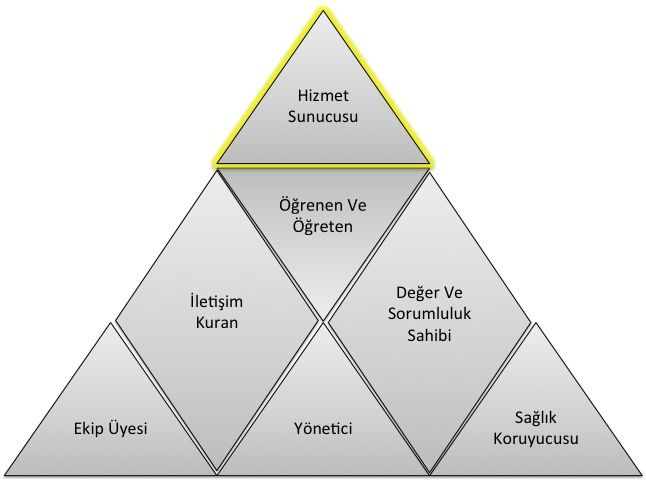 Yetkinlik, bir uzmanın bir iş ya da işlemin gerektiği gibi yapılabilmesi için kritik değer taşıyan, eğitim ve öğretim yoluyla kazanılıp iyileştirilebilen, gözlenip ölçülebilen, özellikleri daha önceden tarif edilmiş olan, bilgi, beceri, tutum ve davranışların toplamıdır. Yetkinlikler 7 temel alanda toplanmışlardır. Her bir temel yetkinlik alanı, uzmanın ayrı bir rolünü temsil eder (Şekil 1). Yedinci temel alan olan Hizmet Sunucusu alanına ait yetkinlikler klinik yetkinlikler ve girişimsel yetkinlikler olarak ikiye ayrılırlar. Sağlık hizmeti sunumu ile doğrudan ilişkili Hizmet Sunucusu alanını oluşturan yetkinlikler diğer 6 temel alana ait yetkinlikler olmadan gerçek anlamlarını kazanamazlar ve verimli bir şekilde kullanılamazlar. Başka bir deyişle 6 temel alandaki yetkinlikler, uzmanın “Hizmet Sunucusu” alanındaki yetkinliklerini sosyal ortamda hasta ve toplum merkezli ve etkin bir şekilde kullanması için kazanılması gereken yetkinliklerdir. Bir uzmanlık dalındaki eğitim sürecinde kazanılan bu 7 temel alana ait yetkinlikler uyumlu bir şekilde kullanılabildiğinde yeterlilikten bahsedilebilir. Bu temel yetkinlik alanları aşağıda listelenmiştir;YöneticiEkip ÜyesiSağlık Koruyucusu İletişim Kuran  Değer ve Sorumluluk Sahibi Öğrenen ve Öğreten Hizmet SunucusuHizmet sunucusu temel yetkinlik alanındaki yetkinlikler, kullanılış yerlerine göre iki türdür: Klinik Yetkinlik: Bilgiyi, kişisel, sosyal ve/veya metodolojik becerileri tıbbi kararlar konusunda kullanabilme yeteneğidir; Girişimsel Yetkinlik: Bilgiyi, kişisel, sosyal ve/veya metodolojik becerileri tıbbi girişimler konusunda kullanabilme yeteneğidir. 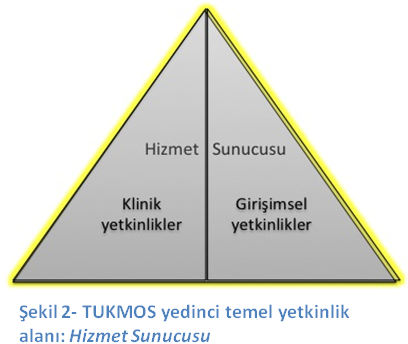 Klinik ve girişimsel yetkinlikler edinilirken ve uygulanırken Temel Yetkinlik alanlarında belirtilen diğer yetkinliklerle uyum içinde olmalı ve uzmanlığa özel klinik karar süreçlerini kolaylaştırmalıdır. KLİNİK YETKİNLİKLERUzman Hekim aşağıda listelenmiş klinik yetkinlikleri ve eğitimi boyunca edindiği diğer bütünleyici “temel yetkinlikleri” eş zamanlı ve uygun şekilde kullanarak uygular.GİRİŞİMSEL YETKİNLİKLERUzman Hekim aşağıda listelenmiş girişimsel yetkinlikleri ve eğitimi boyunca edindiği diğer bütünleyici “temel yetkinlikleri” eş zamanlı ve uygun şekilde kullanarak uygular.ÖĞRENME VE ÖĞRETME YÖNTEMLERİTUKMOS tarafından önerilen öğrenme ve öğretme yöntemleri üçe ayrılmaktadır: “Yapılandırılmış Eğitim Etkinlikleri” (YE), “Uygulamalı Eğitim Etkinlikleri” (UE) ve “Bağımsız ve Keşfederek Öğrenme Etkinlikleri” (BE). Yapılandırılmış Eğitim Etkinlikleri (YE)SunumBir konu hakkında görsel işitsel araç kullanılarak yapılan anlatımlardır. Genel olarak nadir veya çok nadir görülen konular/durumlar hakkında veya sık görülen konu/durumların yeni gelişmeleri hakkında kullanılan bir yöntemdir. Bu yöntemde eğitici öğrencide eksik olduğunu bildiği bir konuda ve öğrencinin pasif olduğu bir durumda anlatımda bulunur. Sunum etkileşimli olabilir veya hiç etkileşim olmayabilir. SeminerSık görülmeyen bir konu hakkında deneyimli birinin konuyu kendi deneyimlerini de yansıtarak anlatması ve anlatılan konunun karşılıklı soru ve cevaplar ile geçmesidir. Sunumdan farkı konuyu dinleyenlerin de kendi deneyimleri doğrultusunda anlatıcı ile karşılıklı etkileşim içinde olmasıdır. Seminer karşılıklı diyalogların yoğun olduğu, deneyimlerin yargılanmadan paylaşıldığı ve farklı düzeylerde kişilerin aynı konu hakkında farklı düzeydeki sorular ile eksik yanlarını tamamlayabildikleri bir eğitim etkinliğidir.Olgu tartışmasıBir veya birkaç sık görülen olgunun konu edildiği bir küçük grup eğitim aktivitesidir. Bu eğitim aktivitesinin hedefi, farklı düzeydeki kişilerin bir olgunun çözümlenmesi sürecini tartışmalarını sağlayarak, tüm katılımcıların kendi eksik veya hatalı yanlarını fark etmelerini sağlamak ve eksiklerini tamamlamaktır. Bu olgularda bulunan hastalık veya durumlar ile ilgili bilgi eksikliklerinin küçük gruplarda tartışılması ile tamamlanması veya yanlış bilgilerin düzeltilmesi sağlanır. Ayrıca aynı durum ile ilgili çok sayıda olgunun çözümlenmesi yoluyla aynı bilginin farklı durumlarda nasıl kullanılacağı konusunda deneyim kazandırır. Olgunun/ların basamaklı olarak sunulması ve her basamak için fikir üretilmesi ile sürdürülür. Eğitici her basamakta doğru bilgiyi verir ve doğru kararı açıklar.Makale tartışmasıMakalenin kanıt düzeyinin anlaşılması, bir uygulamanın kanıta dayandırılması ve bir konuda yeni bilgilere ulaşılması amacıyla gerçekleştirilen bir küçük grup etkinliğidir. Makalenin tüm bölümleri sırası ile okunur ve metodolojik açıdan doğruluğu ve klinik uygulamaya yansıması ile ilgili fikir üretilmesi ve gerektiğinde eleştirilmesi ile sürdürülür. Eğitici her basamakta doğru bilgiyi verir ve doğru kararı açıklar. Uzman adayına, benzer çalışmalar planlayabilmesi için problemleri bilimsel yöntemlerle analiz etme, sorgulama, sonuçları tartışma ve bir yayın haline dönüştürme becerisi kazandırılır.Dosya tartışmasıSık görülmeyen olgular ya da sık görülen olguların daha nadir görülen farklı şekilleri hakkında bilgi edinilmesi, hatırlanması ve kullanılmasını amaçlayan bir eğitim yöntemidir. Eğitici, dosya üzerinden yazı, rapor, görüntü ve diğer dosya eklerini kullanarak, öğrencinin olgu hakkında her basamakta karar almasını sağlar ve aldığı kararlar hakkında geribildirim verir. Geribildirimler öğrencinin doğru kararlarını devam ettirmesi ve gelişmesi gereken kararlarının açık ve anlaşılır bir biçimde ifade edilerek geliştirmesi amacıyla yapılır.KonseyOlgunun/ların farklı disiplinler ile birlikte değerlendirilmesi sürecidir. Olgunun sık görünürlüğünden çok karmaşık olması öğrencinin karmaşık durumlarda farklı disiplinlerin farklı bakış açılarını algılamasını sağlar. KursBir konu hakkında belli bir amaca ulaşmak için düzenlenmiş birden fazla oturumda gerçekleştirilen bir eğitim etkinliğidir. Amaç genellikle bir veya birkaç klinik veya girişimsel yetkinliğin edinilmesidir. Kurs süresince sunumlar, küçük grup çalışmaları, uygulama eğitimleri birbiri ile uyum içinde gerçekleştirilir. DiğerUygulamalı Eğitim Etkinlikleri (UE)Yatan hasta bakımıVizitFarklı öğrenciler için farklı öğrenme ortamı oluşturan etkili bir eğitim yöntemidir. Hasta takibini yapan ve yapmayan öğrenciler vizitten farklı şekilde faydalanırlar. Hastayı takip eden öğrenci hasta takibi yaparak ve yaptıkları için geribildirim alarak öğrenir, diğer öğrenciler bu deneyimi izleyerek öğrenirler. Vizit klinikte görülen olguların hasta yanından çıktıktan sonra da tartışılması ve olgunun gerçek ortamda gözlemlenmesiyle öğrenmeyi sağlar. NöbetÖğrencinin sorumluluğu yüksek bir ortamda derin ve kalıcı öğrenmesine etki eder. Olguyu yüksek sorumluluk durumunda değerlendirmek öğrencinin var olan bilgisini ve becerisini kullanmasını ve eksik olanı öğrenmeye motive olmasını sağlar. Nöbet, gereken yetkinliklere sahip olunan olgularda özgüveni arttırırken, gereken yetkinliğin henüz edinilmemiş olduğu olgularda bilgi ve beceri kazanma motivasyonunu arttırır. Nöbetlerde sık kullanılması gereken yetkinliklerin 1’inci kıdem yetkinlikleri arasında sınıflandırılmış olmaları bu açıdan önemlidir.Girişim Tanı ve tedaviye yönelik tüm girişimler, eğitici tarafından gösterildikten sonra belli bir kılavuz eşliğinde basamak basamak gözlem altında uygulama yoluyla öğretilir. Her uygulama basamağı için öğrenciye geribildirim verilir. Öğrencinin doğru yaptıklarını doğru yapmaya devam etmesi, eksik ve gelişmesi gereken taraflarını düzeltebilmesi için öğrenciye zamanında, net ve yapıcı müdahalelerle teşvik edici ve destekleyici ya da uyarıcı ve yol gösterici geribildirimler verilmelidir. Her girişim için öğrenciye önceden belirlenmiş yetkinlik düzeyine ulaşacak sayıda tekrar yaptırılması sağlanır.Ameliyat İçinde çok sayıda karar ve girişim barındıran müdahale süreçleridir. Her karar ve girişimin ayrı ayrı gereken yetkinlik düzeylerine ulaşması amacıyla en az riskli/karmaşık olandan en riskli/karmaşık olana doğru olacak şekilde ameliyat sürecinin tüm basamakları yüksek gözlem altında öğretilir. Öğrencinin tüm basamaklarda gereken yetkinlik düzeyine ulaşması için yeterli sayıda tekrar yaptırılması sağlanır.Ayaktan hasta bakımıÖğrenci gözlem altında olgu değerlendirmesi yapar ve tanı, tedavi seçeneklerine karar verir. Öğrencinin yüksek/orta sıklıkta görülen acil veya acil olmayan olguların farklı başvuru şekillerini ve farklı tedavi seçeneklerini öğrendiği etkili bir yöntemdir. Ayaktan hasta bakımında sık kullanılması gereken yetkinliklerin 1’inci kıdem yetkinlikleri arasında sınıflandırılmış olmaları bu açıdan önemlidir.ÇalıştayUygulamalı girişimlerin de yapıldığı grup çalışmaları yapılır.  Maket üzerinde, insanda noninvazif- minimal invazif ve cerrahi uygulamalar da yapılarak tartışmalı grup çalışmaları gerçekleştirilir. Bu etkinlikler tek merkezli ya da internet üzerinden çok merkezli yapılabilir. Deneysel çalışmalarDeney hayvanları kullanım sertifikası almak için kursa katılır. Daha sonra uygulamalı olarak aldığı bu sertifika ile hayvan deneyleri yapar.Bağımsız ve Keşfederek Öğrenme Etkinlikleri (BE) Yatan hasta takibiYatarak takip edilen bir olgu hakkında yeterliğe erişmemiş bir öğrencinin gözetim ve denetim altında, yeterliğe ulaşmış bir öğrencinin gözlem altında yaptığı çalışmalar sırasında eksikliğini fark ettiği konularda öğrenme gereksinimini belirleyerek bunu herhangi bir eğitim kaynağından tamamlaması sürecidir. Bu eğitim kaynaklarının doğru ve güvenilir olmasından eğitici sorumludur. Ayaktan hasta/materyal takibiAyaktan başvuran acil veya acil olmayan bir olgu hakkında gereken yetkinlik düzeyine erişmemiş bir öğrencinin gözetim ve denetim  gözlem altında, eğitici eşliğinde ve gereken yetkinlik düzeyine ulaşmış bir öğrencinin yüksek gözlem altında yaptığı çalışmalar sırasında eksikliğini fark ettiği konularda öğrenme gereksinimini belirleyerek bunu herhangi bir eğitim kaynağından tamamlaması sürecidir. Bu eğitim kaynaklarının doğru ve güvenilir olmasından eğitici sorumludur.Akran öğrenmesiÖğrencinin bir olgunun çözümlenmesi veya bir girişimin uygulanması sırasında bir akranı ile tartışarak veya onu gözlemleyerek öğrenmesi sürecidir. Literatür okumaÖğrencinin öğrenme gereksinimi olan konularda literatür okuması ve klinik uygulama ile ilişkilendirmesi sürecidir. AraştırmaÖğrencinin bir konuda tek başına veya bir ekip ile araştırma tasarlaması ve bu sırada öğrenme gereksinimini belirleyerek bunu herhangi bir eğitim kaynağından tamamlaması sürecidir.ÖğretmeÖğrencinin bir başkasına bir girişim veya bir klinik konuyu öğretirken bu konuda farklı bakış açılarını, daha önce düşünmediği soruları veya varlığını fark etmediği durumları fark ederek öğrenme gereksinimi belirlemesi ve bunu herhangi bir eğitim kaynağından tamamlaması sürecidir.DiğerEĞİTİM KAYNAKLARIEğitici StandartlarıPlastik Rekonstrüktif ve Estetik Cerrahi uzmanı olmak.Plastik Rekonstrüktif ve Estetik Cerrahi uzmanlık eğitimi, ilgili dalda tıpta uzmanlık mevzuatına göre uzman olan profesör, doçent, yardımcı doçent, eğitim görevlisi ve baş asistanlar tarafından verilir. Yardımcı doçent ve baş asistanların tıpta uzmanlık eğitimi verebilmek için bu kadrolarda bir yıl çalışmaları şarttır.Sağlık bakanlığına bağlı eğitim ve araştırma hastanelerinde eğitim görevlilerinden biri hastane yöneticisi tarafından bir yıllık süre için ilgili birimin eğitim sorumlusu olarak görevlendirilir. İdari sorumlusu ise aynı süre ile ilgili daldaki uzmanlar arasından seçilir. Birimin eğitim sorumlusuna idari sorumluluk görevi de verilebilir.Bir eğiticiden üç uzmanlık öğrencisi eğitim alabilir.       Eğitici standartları yürürlükteki yasal mevzuata uygun olmak zorundadır.Mekan StandartlarıPoliklinik (en az 1)Servis (en az 1)Ameliyathane (en az 1)Küçük cerrahi odası (en az 1)Pansuman odası (en az 1)Dershane (en az 1)Eğitici odası (en az 1)Uzmanlık öğrencisi odası (en az 2)Donanım StandartlarıAmeliyat mikroskobuÇeşitli büyütmede luplar (1er adet)Tur motoru – mikro motor Dermatom aleti Endoskopi üniti	Cerrahi turnike (monitörize edilebilen, 2 tane)Kemik fiksasyonu için yeterli araç ve gereçler (Plak, vida, K-telleri, eksternal fiksatörler ve benzerleri)	Sinir stimülatörüTranskütanöz oksijen basıncı ölçümüne uygun sensör–pulse oxymeter-	El doppleri Alçı, atel  ve bandaj uygulamaları ile ilgili gereçlerSuction aspiratörBipolar koterLiposuction- lipofilling cihaz ve kanülleri		Plastik cerrahinin uygun ameliyat setleri (1er adet).Çene osteotomi – ortognatik cerrahi setiBurun setiBaş- boyun cerrahi setiDudak yarığı setiDamak yarığı setiÇok amaçlı setKüçük – lokal setlerMikrocerrahi setiPlak vida setiPansuman setleriÖLÇME VE DEĞERLENDİRMEEğiticinin uygun gördüğü ölçme değerlendirme yöntemleri uygulanmaktadır.KAYNAKÇATUKMOS, TIPTA UZMANLIK KURULU MÜFREDAT OLUŞTURMA VE STANDART BELİRLEME SİSTEMİ, Çekirdek Müfredat Hazırlama Kılavuzu, v.1.1, 2013TÜRK PLASTİK REKONSTRÜKTİF VE ESTETİK CERRAHİ DERNEĞİNİN HAZIRLAMIŞ OLDUĞU ÇEKİRDEK EĞİTİM PROGRAMITÜRK PLASTİK REKONSTRÜKTİF VE ESTETİK CERRAHİ DERNEĞİ YETERLİLİK KURULUNUN EĞİTİM KOMİSYONUNUN ÇALIŞMALARITÜRK TABİPLERİ BİRLİĞİNİN ÇEKİRDEK EĞİTİM PROGRAMI VE EĞİTİM PROGRAMLARIGÜNCEL YASAL MEVZUATTUKMOSTIPTA UZMANLIK KURULU                                                             MÜFREDAT OLUŞTURMA VE STANDART BELİRLEME SİSTEMİPLASTİK REKONSTRÜKTİF VE ESTETİK CERRAHİUzmanlık Eğitimi Çekirdek Müfredatı04.06.2013ROTASYONLARRotasyon süresiYIlAcil Tıp1 ay1. yılAnestezi1 ay1. yılGenel Cerrahi (yoğun bakım dahil)5 ay2. yılAnatomi1 ay2.yılKBB1 ay2.yılOrtopedi1 ay2.yılBeyin Cerrahisi1 ay2.yılÇocuk Cerrahisi1 ay2.yılTOPLAM12ayKLİNİK YETKİNLİKDüzeyKıdemYöntemKEPÇE KULAK, MAKROTİATT, A, K1UE, YE, BEMİKROTİATT, A, K2UE, YE, BEDİĞER KULAK ANOMALİLERİTT, A, K2UE, YE, BEBLEFAROPİTOZİSTT, A, K2UE, YE, BEDİĞER GÖZ KAPAĞI ANOMALİLERİTT, A, K2UE, YE, BEYARIK DUDAKTT, A, K1UE, YE, BEYARIK DAMAKTT, A, K1UE, YE, BEDAMAK FİSTÜLÜTT, A, K1UE, YE, BEALVEOLAR YARIKTT, A, K2UE, YE, BEVELOFARENGEAL YETMEZLİKTT, A, K2UE, YE, BEYARIK DUDAK BURUN DEFORMİTESİTT, A, K2UE, YE, BEDİĞER YÜZ YARIKLARITT, A, K2UE, YE, BEKRANİYOSİNOSTOZTT, A, K2UE, YE, BEMANDİBULAR DEFORMİTELERTT, A, K2UE, YE, BEMAKSİLLER DEFORMİTELERTT, A, K2UE, YE, BETEMPOROMANDİBULER EKLEM HASTALIKLARI TT, A, K2UE, YE, BEBOYUN BÖLGESİNDEKİ DOĞUMSAL ANOMALİLERTT, A, K2UE, YE, BESİNDAKTİLİ TT, A, K1UE, YE, BEPOLİDAKTİLİTT, A, K1UE, YE, BEEKSTREMİTELERİN DİĞER DOĞUMSAL ANOMALİLERİTT, A, K1UE, YE, BEHİPOSPADİAS-EPİSPADİASTT, A, K2UE, YE, BEDİĞER GENİTOÜRİNER ANOMALİLERTT, A, K2UE, YE, BEDERİNİN DOĞUMSAL TÜMÖRAL OLUŞUMLARITT, A, K1UE, YE, BEDEV PİGMENTE NEVÜSTT, A, K1UE, YE, BEHEMANJİOMLARTT, A, K1UE, YE, BEVASKULER/LENFATİK MALFORMASYONLARTT, A, K2UE, YE, BEDİĞER DOĞUMSAL ANOMALİLERTT, A, K2UE, YE, BEYÜZÜN YUMUŞAK DOKU HASARITT, A, K1UE, YE, BEYÜZ KIRIKLARITT, A, K1UE, YE, BEDİĞER YÜZ YARALANMALARITT, A, K2UE, YE, BEEL VE ÜST EKSTREMİTENİN DERİ ÖRTÜSÜ YARALANMALARITT, A, K1UE, YE, BEEL VE ÜST EKSTREMİTENİN KAS-TENDON-DAMAR-SİNİR YARALANMALARITT, A, K1UE, YE, BEEL VE ÜST EKSTREMİTENİN KEMİK YARALANMALARITT, A, K1UE, YE, BEEL VE ÜST EKSTREMİTENİN AMPUTASYONLARITT, A, K1UE, YE, BEEL VE ÜST EKSTREMİTENİN DİĞER YARALANMALARITT, A, K1UE, YE, BEALT EKSTREMİTENİN DERİ YARALANMALARITT, A, K1UE, YE, BEALT EKSTREMİTENİN KAS-TENDON-DAMAR-SİNİR YARALANMALARITT, A, K1UE, YE, BEALT EKSTREMİTENİN KEMİK YARALANMALARITT, A, K1UE, YE, BEALT EKSTREMİTENİN AMPUTASYONLARITT, A, K1UE, YE, BEALT EKSTREMİTENİN DİĞER YARALANMALARITT, A, K1UE, YE, BEYÜZÜN YUMUŞAK DOKU YARALANMALARITT, A, K1UE, YE, BEYÜZ KIRIKLARITT, A, K1UE, YE, BEYÜZÜN DİĞER YARALANMALARITT, A, K1UE, YE, BEKRANİYOFASİYAL ANOMALİLERTT, A, K2UE, YE, BEKAFA TABANI TÜMÖRLERİTT, A, K2UE, YE, BEDUDAK VE AĞIZ İÇİ TÜMÖRLERİTT, A, K1UE, YE, BEYÜZ KEMİKLERİNİN TÜMÖRLERİTT, A, K1UE, YE, BETÜKRÜK BEZİ TÜMÖRLERİTT, A, K2UE, YE, BEKULAK YARALANMALARITT, A, K1UE, YE, BEKULAK TÜMÖRLERİTT, A, K1UE, YE, BEBURUN YARALANMALARITT, A, K1UE, YE, BEBURUN TÜMÖRLERİTT, A, K1UE, YE, BEBURUNDA DOKU EKSİKLİKLERİ VE DİĞER DEFORMİTELERTT, A, K1UE, YE, BEGÖZKAPAĞI YARALANMALARITT, A, K1UE, YE, BEGÖZKAPAĞI TÜMÖRLERİTT, A, K1UE, YE, BEGÖZKAPAĞININ DOĞUMSAL VE EDİNSEL DEFORMİTELERİTT, A, K2UE, YE, BEBOYUNDA YUMUŞAK DOKU YARALANMASITT, A, K1UE, YE, BEBOYUN TÜMÖRLERİTT, A, K2UE, YE, BEBOYUNUN DOĞUMSAL VE EDİNSEL DEFORMİTELERİTT, A, K2UE, YE, BESAÇLI DERİ YARALANMALARITT, A, K1UE, YE, BESAÇLI DERİ TÜMÖRLERİTT, A, K1UE, YE, BEALOPESİTT, A, K1UE, YE, BEKALVARYAL KEMİK DEFEKTLERİTT, A, K2UE, YE, BEDİĞER BAŞ-BOYUN GİRİŞİMLERİTT, A, K2UE, YE, BEMEME YOKLUĞUTT, A, K1UE, YE, BEMEMENİN DOĞUMSAL ANOMALİLERİTT, A, K1UE, YE, BEMEME TÜMÖRLERİTT, A, K2UE, YE, BEMEME BÜYÜKLÜĞÜTT, A, K1UE, YE, BEMEME KÜÇÜKLÜĞÜTT, A, K1UE, YE, BEMEME ASİMETRİSİTT, A, K1UE, YE, BEJİNEKOMASTİTT, A, K1UE, YE, BEMEME YANIKLARITT, A, K1UE, YE, BEMEMENİN YANIĞA BAĞLI DEFORMİTELERİTT, A, K1UE, YE, BEYÜZ VE BOYNUN YANIĞA BAĞLI DEFORMİTELERİTT, A, K1UE, YE, BEMEME BAŞININ DOĞUMSAL VE EDİNSEL DEFORMİTELERİTT, A, K1UE, YE, BEGÖĞÜS DUVARININ DOĞUMSAL ANOMALİLERİTT, A, K2UE, YE, BEGÖĞÜS DUVARINDAKİ DOKU DEFEKTLERİTT, A, K2UE, YE, BEGÖVDENİN BASI YARASI DIŞINDAKİ DOKU DEFEKTLERİTT, A, K1UE, YE, BEGÖVDENİN TÜMÖRLERİTT, A, K1UE, YE, BEAKSİLLANIN HASTALIK VE TÜMÖRLERİTT, A, K1UE, YE, BEKARIN ÖN DUVARI DEFORMİTELERİTT, A, K2UE, YE, BEEL VE ÜST EKSTREMİTENİN POST-TRAVMATİK SEKELLERİTT, A, K1UE, YE, BEEL VE ÜST EKSTREMİTENİN SİNİR SIKIŞMALARITT, A, K1UE, YE, BEEL VE ÜST EKSTREMİTENİN DOĞUMSAL ANOMALİLERİTT, A, K1UE, YE, BEKOMPARTMAN SENDROMU VE SEKELLERİTT, A, K1UE, YE, BEDUPUYTREN KONTRAKTÜRÜTT, A, K1UE, YE, BEARTRİT VE İNFLAMATUAR HASTALIKLARTT, A, K1UE, YE, BEEL VE ÜST EKSTREMİTENİN DERİ YARALANMALARITT, A, K1UE, YE, BEEL VE ÜST EKSTREMİTENİN KAS-TENDON-DAMAR-SİNİR YARALANMALARITT, A, K1UE, YE, BEEL VE ÜST EKSTREMİTENİN KEMİK YARALANMALARITT, A, K1UE, YE, BEEL VE ÜST EKSTREMİTENİN AMPUTASYONLARITT, A, K1UE, YE, BEEL VE ÜST EKSTREMİTENİN YANIĞA BAĞLI DEFORMİTELERİTT, A, K1UE, YE, BEEL VE ÜST EKSTREMİTENİN İYİ VE KÖTÜ HUYLU TÜMÖRLERİTT, A, K1UE, YE, BEEL VE ÜST EKSTREMİTENİN DİĞER YARALANMALARITT, A, K1UE, YE, BEEL VE ÜST EKSTREMİTENİN DİĞER HASTALIK VE DEFORMİTELERİTT, A, K1UE, YE, BEÜST EKSTREMİTENİN LENFÖDEMİTT, A, K1UE, YE, BEALT EKSTREMİTENİN POST-TRAVMATİK SEKELLERİTT, A, K1UE, YE, BEALT EKSTREMİTENİN SİNİR SIKIŞMALARITT, A, K1UE, YE, BEALT EKSTREMİTENİN DOĞUMSAL ANOMALİLERİTT, A, K1UE, YE, BEALT EKSTREMİTENİN KOMPARTMAN SENDROMUTT, A, K1UE, YE, BEALT EKSTREMİTENİN İNFLAMATUAR HASTALIKLARITT, A, K1UE, YE, BEALT EKSTREMİTENİN DERİ YARALANMALARITT, A, K1UE, YE, BEALT EKSTREMİTENİN KAS-TENDON-DAMAR-SİNİR YARALANMALARITT, A, K1UE, YE, BEALT EKSTREMİTENİN KEMİK YARALANMALARITT, A, K1UE, YE, BEALT EKSTREMİTENİN AMPUTASYONLARITT, A, K1UE, YE, BEALT EKSTREMİTENİN YANIĞA BAĞLI DEFORMİTELERİTT, A, K1UE, YE, BEALT EKSTREMİTENİN TÜMÖRLERİTT, A, K1UE, YE, BEALT EKSTREMİTENİN DİĞER YARALANMALARITT, A, K1UE, YE, BEDİYABETİK AYAKTT, A, K1UE, YE, BEALT EKSTREMİTENİN DİĞER KRONİK YARALARITT, A, K1UE, YE, BEALT EKSTREMİTENİN LENFÖDEMİTT, A, K1UE, YE, BEALT EKSTREMİTENİN DİĞER HASTALIK VE DEFORMİTELERİTT, A, K1UE, YE, BEİNGUİNAL BÖLGENİN HASTALIK VE TÜMÖRLERİTT, A, K1UE, YE, BEHİPOSPADİASTT, A, K2UE, YE, BEEPİSPADİAS / MESANE EKSTROFİSİTT, A, K2UE, YE, BEPEYRONİE HASTALIĞITT, A, K2UE, YE, BENEKROTİZAN YUMUŞAK DOKU ENFEKSİYONUTT, A, K1UE, YE, BECİNSEL KİMLİK BOZUKLUKLARITT, A, K2UE, YE, BEPENOSKROTAL YARALANMALARTT, A, K1UE, YE, BE VAJEN YOKLUĞUTT, A, K2UE, YE, BEVAJEN DEFORMİTELERİTT, A, K2UE, YE, BEÜROGENİTAL BÖLGENİN DOĞUMSAL VE GELİŞİMSEL DİĞER DEFORMİTELERİTT, A, K2UE, YE, BEDERİNİN İYİ HUYLU TÜMÖRLERİTT, A, K1UE, YE, BEDERİNİN KÖTÜ HUYLU TÜMÖRLERİTT, A, K1UE, YE, BEDERİ ALTI VE YUMUŞAK DOKUNUN İYİ HUYLU TÜMÖRLERİTT, A, K1UE, YE, BEDERİ ALTI VE YUMUŞAK DOKUNUN KÖTÜ HUYLU TÜMÖRLERİTT, A, K1UE, YE, BEDERİ, DERİ ALTI VE YUMUŞAK DOKUNUN ENFEKSİYONLARITT, A, K1UE, YE, BEDE- HAMANJİYOM VE VASKÜLER MALFORMASYONLARTT, A, K1UE, YE, BEHEMANJİYOM VE VASKÜLER MALFORMASYONLARTT, A, K1UE, YE, BEDERİNİN YARA İYİLEŞME BOZUKLUKLARITT, A, K1UE, YE, BEDERİ VE EKLERİNİN DİĞER HASTALIKLARITT, A, K1UE, YE, BETERMAL YANIKLARTT, A, K1UE, YE, BEKİMYASAL YANIKLARTT, A, K1UE, YE, BEELEKTRİK YANIKLARITT, A, K1UE, YE, BEEKSTRAVAZASYON YARALANMALARITT, A, K1UE, YE, BEDONMALARTT, A, K1UE, YE, BEAKUT YANIĞA EŞLİK EDEN DİĞER PATOLOJİLERTT, A, K1UE, YE, BEYAŞLANAN YÜZTT, A, K2UE, YE, BEBURUN DEFORMİTELERİTT, A, K1UE, YE, BEGÖZ ÇEVRESİNİN ESTETİK KUSURLARITT, A, K1UE, YE, BEYÜZ HATLARININ ESTETİK BOZUKLUKLARITT, A, K2UE, YE, BEYÜZÜN DİĞER ESTETİK BOZUKLUKLARITT, A, K1UE, YE, BEMEME KÜÇÜKLÜĞÜTT, A, K1UE, YE, BEMEME BÜYÜKLÜĞÜTT, A, K1UE, YE, BEMEME SARKIKLIĞITT, A, K1UE, YE, BEMEME ASİMETRİSİTT, A, K1UE, YE, BETUBERÖZ MEME DEFORMİTESİTT, A, K2UE, YE, BEMEME BAŞI BOZUKLUKLARITT, A, K1UE, YE, BEDİĞER ESTETİK BOZUKLUKLARTT, A, K1UE, YE, BEGİRİŞİMSEL YETKİNLİKDüzeyKıdemYöntemGENEL ÖYKÜ ALMA41UE, YE, BEGENEL VE BÖLGESEL FİZİK MUAYENE41UE, YE, BEBİLGİLENDİRME VE AYDINLATICI ONAM ALMA41UE, YE, BEPLASTİK CERRAHİYLE İLGİLİ RUHSAL BOZUKLUKLARI DEĞERLENDİRİLME31UE, YE, BENÖROVASKÜLER DEĞERLENDİRME TESTLERİ41UE, YE, BEFOTOĞRAF ÇEKME VE ARŞİVLEME41UE, YE, BEAMELİYAT ÖNCESİ PLANLAMA VE İŞARETLEME41UE, YE, BEAMELİYAT BÖLGESİNİN TEMİZLİĞİ ASEPSİ ANTİSEPSİ 41UE, YE, BENAZAL SPEKÜLUM KULLANILMASI41UE, YE, BEAĞIZ AÇACAĞI YERLEŞTİRİLMESİ/ ÇIKARILMASI41UE, YE, BEBURUN TAMPONU YERLEŞTİRİLMESİ41UE, YE, BEBURUN TAMPONU ÇIKARILMASI41UE, YE, BENAZOGASTRİK KATETER TAKILMASI/ ÇIKARILMASI41UE, YE, BEÜRİNER KATETER TAKILMASI/ ÇIKARILMASI41UE, YE, BEÜRİNER DİVERSİYON32UE, YE, BEMEKANİK TROMBOEMBOLİ PROFLAKSİSİ41UE, YE, BETURNİKE /ESMARCH BANDAJ UYGULAMALARI41UE, YE, BEDİKİŞSİZ YARA KAPAMA UYGULAMALARI41UE, YE, BEDOKU YAPIŞTIRICILARI KULLANIMI41UE, YE, BEOSTEOİNDÜKTİF VE OSTEOKONDÜKTİF MATERYAL KULLANIMI41UE, YE, BEELEKTROKOAGULASYON/RADYOFREKANS UYGULAMALARI41UE, YE, BETUR -MOTOR KULLANIMI41UE, YE, BEDERMATOM KULLANIMI41UE, YE, BEASPİRATÖR KULLANIMI41UE, YE, BEPERİFERİK DAMAR YOLU AÇILMASI41UE, YE, BESANTRAL KATETER  UYGULANMASI22UE, YE, BEENDOTRAKEAL ENTÜBASYON22UE, YE, BETRAKEOSTOMİ BAKIMI41UE, YE, BEKARDİOPULMONER RESÜSİTASYON41UE, YE, BEBİLGİSAYAR VE SİMÜLASYON CİHAZLARININ KULLANIMI41UE, YE, BEAMELİYAT SONRASI GİYSİ KULLANIMI41UE, YE, BEYANIKTA BASI GİYSİSİ KULLANIMI41UE, YE, BESİLİKON SHEET KULLANIMI41UE, YE, BECERRAHİ ÖNCESİ VE SONRASI REHABİLİTASYON UYGULAMALARI31UE, YE, BEDERİ EKSİZYONU41UE, YE, BEDERİNİN PRİMER DİKİLMESİ41UE, YE, BEDERİ VE DERİ ALTI DİKİŞ ATMA UYGULAMASI41UE, YE, BEBASİT DİKİŞ41UE, YE, BESÜREKLİ DİKİŞ41UE, YE, BEMATRİS DİKİŞ41UE, YE, BESUBKUTİKÜLER DİKİŞ41UE, YE, BEDERİ GREFTİ/ MESH UYGULAMASI41UE, YE, BEDERİ FLEBİ41UE, YE, BEYARA BAKIMI VE YARA BAKIM ÜRÜNLERİNİN KULLANIMI41UE, YE, BEDEBRİDMAN41UE, YE, BEMUKOZA EKSİZYONU41UE, YE, BEMUKOZA GREFTİ41UE, YE, BEMUKOZA FLEBİ41UE, YE, BEDAMAR DİKİLMESİ /ANASTOMOZU41UE, YE, BEDAMAR GREFTİ 41UE, YE, BESİNİR DİKİLMESİ/ KOAPTASYONU41UE, YE, BESİNİR GREFTİ/ VASKULARİZE SİNİR GREFTİ41UE, YE, BEKEMİK REDÜKSİYON VE TESPİTİ41UE, YE, BEPLAK/ VİDA/ TEL UYGULAMASI41UE, YE, BEKEMİK EKSİZYONU41UE, YE, BEDİŞ ÇEKİMİ41UE, YE, BEİMPLANT  UYGULAMA32UE, YE, BEEPİTEZ UYGULAMA32UE, YE, BEKEMİK GREFTİ41UE, YE, BEKEMİK FLEBİ41UE, YE, BEOSTEOTOMİ41UE, YE, BEKIKIRDAK EKSİZYONU41UE, YE, BEKIKIRDAK ŞEKİLLENDİRME41UE, YE, BEKIKIRDAK GREFTİ41UE, YE, BEKAS FLEBİ41UE, YE, BEİŞLEVSEL KAS TRANSFERİ41UE, YE, BETENDON DİKİLMESİ41UE, YE, BETENDON GREFTİ41UE, YE, BETENDON TRANSFERİ41UE, YE, BESAÇ VE KIL GREFTİ41UE, YE, BESAÇ VE KIL DEPİLASYONU41UE, YE, BETIRNAK / TIRNAK YATAĞI CERRAHİ UYGULAMALARI41UE, YE, BEFASYA GREFTİ41UE, YE, BEFASYA FLEBİ41UE, YE, BEFASYOTOMİ41UE, YE, BEFASYEKTOMİ41UE, YE, BEYAĞ EKSİZYONU41UE, YE, BEYAĞ ASPİRASYONU41UE, YE, BEYAĞ GREFTİ/ FLEBİ41UE, YE, BEKÖK HÜCRE UYGULAMALARI41UE, YE, BEKOMPOZİT DOKU NAKLİ42UE, YE, BEDOKU GENİŞLETİCİ YERLEŞTİRME41UE, YE, BEDOKU GENİŞLETİCİ ŞİŞİRME41UE, YE, BEDOKU GENİŞLETİCİ ÇIKARMA41UE, YE, BEALLOPLASTİK İMPLANT YERLEŞTİRME41UE, YE, BEALLOPLASTİK İMPLANT ÇIKARMA41UE, YE, BEMEME İMPLANTI YERLEŞTİRME41UE, YE, BEMEME İMPLANTI ÇIKARMA41UE, YE, BEBOTULİNUM TOKSİN UYGULAMALARI41UE, YE, BEDOLGU MATERYALLERİ UYGULAMASI41UE, YE, BELAZER UYGULAMALARI32UE, YE, BEPEELİNG UYGULAMALARI32UE, YE, BEDERMABRAZYON UYGULAMASI41UE, YE, BEMEZOTERAPİ UYGULAMASI41UE, YE, BETROMBOSİTTEN ZENGİN PLAZMA (PRP) UYGULAMALARI41UE, YE, BEESTETİK AMAÇLI DİĞER NONİNVAZİF UYGULAMALAR41UE, YE, BEENDOSKOPİK UYGULAMALAR32UE, YE, BEMİKROSKOP KULLANIMI41UE, YE, BEEKLEM İÇİ ENJEKSİYONLAR41UE, YE, BECİLT ALTI ENJEKSİYONLARI41UE, YE, BEİNTRALEZYONEL ENJEKSİYONLAR41UE, YE, BELOKAL/BÖLGESEL ANESTEZİ UYGULAMALARI41UE, YE, BESKLEROZAN MADDE UYGULAMALARI41UE, YE, BEDÖVME YAPILMASI32UE, YE, BEDÖVME SİLİNMESİ32UE, YE, BEHEMATOM/  SEROMA BOŞALTILMASI41UE, YE, BEAPSE BOŞALTILMASI41UE, YE, BEDREN YERLEŞTİRME VE ÇEKME41UE, YE, BEDERİ ZIMBASI KULLANMA VE ALMA41UE, YE, BENEGATİF BASINÇLI YARA TEDAVİSİ41UE, YE, BEORAL NÜTRİSYON UYGULAMALARI41UE, YE, BEPARANTERAL NÜTRİSYON UYGULAMALARI41UE, YE, BEHEMOSTAZ 41UE, YE, BEKAN VE KAN ÜRÜNLERİ KULLANIMI41UE, YE, BEPROFİLAKTİK VE TEDAVİ AMAÇLI AKILCI İLAÇ KULLANIMI41UE, YE, BEDOPPLER KULLANIMI41UE, YE, BEPULSE OKSİMETRE KULLANIMI41UE, YE, BEELASTİK BANDAJ UYGULAMASI41UE, YE, BEALÇI /ATEL UYGULAMASI41UE, YE, BEŞEKİLLENDİRİCİ KALIP UYGULAMALARI41UE, YE, BEKEPÇE KULAK DEFORMİTESİNİN ONARIMI41UE, YE, BEMİKROTİA ONARIMI32UE, YE, BEDİĞER KULAK DEFORMİTELERİNİN ONARIMI32UE, YE, BEBLEFAROPTOZİS ONARIMI32UE, YE, BEDİĞER DOĞUMSAL GÖZKAPAĞI DEFORMİTELERİNİN ONARIMI32UE, YE, BEYARIK DUDAK PRİMER ONARIMI41UE, YE, BEYARIK DUDAK SEKONDER ONARIMI32UE, YE, BEYARIK DAMAK PRİMER ONARIMI31UE, YE, BEYARIK DAMAK SEKONDER ONARIMI32UE, YE, BEALVEOLER YARIK ONARIMI 32UE, YE, BEYARIK DUDAK BURUN DEFORMİTESİ ONARIMI32UE, YE, BEFARİNGOPLASTİ AMELİYATLARI32UE, YE, BEYARIK DUDAK/DAMAK NEDENİYLE GEREKEBİLECEK DİĞER AMELİYATLAR32UE, YE, BEDİĞER YÜZ YARIKLARININ ONARIMI32UE, YE, BE DOĞUMSAL  KRANİYOFASİYAL ANOMALİLERİN ONARIMI22UE, YE, BEDOĞUMSAL  MAKSİLLOFASYAL ANOMALİLERİN ONARIMI32UE, YE, BENON İNVAZİF TEMPOROMANDİBULAR EKLEM (TME) GİRİŞİMLERİ41UE, YE, BEMİNİMAL İNVAZİF TME GİRİŞİMLERİ 32UE, YE, BE TME CERRAHİ GİRİŞİMLERİ 22UE, YE, BEDOĞUMSAL  BOYUN ANOMALİLERİNİN ONARIMI32UE, YE, BEDOĞUMSAL  EKSTREMİTE ANOMALİLERİNİN ONARIMI32UE, YE, BEHİPOSPADİAS ONARIMI22UE, YE, BEEPİSPADİAS- EKSTROFİA VEZİKA ONARIMI22UE, YE, BEDİĞER GENİTOÜRİNER ANOMALİLERİN ONARIMI22UE, YE, BEDOĞUMSAL DERİ TÜMÖRLERİNİN CERRAHİ TEDAVİSİ41UE, YE, BEDOĞUMSAL DEV PİGMENTLİ NEVÜS CERRAHİ TEDAVİSİ41UE, YE, BEDOĞUMSAL VASKÜLER MALFORMASYONLARIN TEDAVİSİ32UE, YE, BEDOĞUMSAL LENFATİK MALFORMASYONLARIN TEDAVİSİ32UE, YE, BEDERİNİN DİĞER DOĞUMSAL ANOMALİLERİ TEDAVİSİ32UE, YE, BEYÜZÜN YUMUŞAK DOKU YARALANMALARININ ONARIMI41UE, YE, BEYÜZ KEMİK KIRIKLARININ ONARIMI41UE, YE, BEBURUN KIRIKLARININ ONARIMI41UE, YE, BEDİĞER YÜZ YARALANMALARININ ONARIMI32UE, YE, BEEL VE ÜST EKSTREMİTE DERİ YARALANMALARININ PRİMER  ONARIMI41UE, YE, BEEL VE ÜST EKSTREMİTE DERİ YARALANMALARININ GREFT İLE  ONARIMI41UE, YE, BEEL VE ÜST EKSTREMİTE DERİ YARALANMALARININ FLEP İLE  ONARIMI 41UE, YE, BEEL VE ÜST EKSTREMİTEDE  FLEKSÖR TENDON ONARIMI / GREFTİ41UE, YE, BEEL VE ÜST EKSTREMİTEDE  EKSTANSÖR TENDON ONARIMI / GREFTİ41UE, YE, BEEL VE ÜST EKSTREMİTEDE  TENOLİZ41UE, YE, BEEL VE ÜST EKSTREMİTEDE  TENODEZ41UE, YE, BEEL VE ÜST EKSTREMİTEDE  TENDON TRANSFERİ32UE, YE, BEEL VE ÜST EKSTREMİTEDE  PRİMER SİNİR ONARIMI41UE, YE, BEEL VE ÜST EKSTREMİTEDE  GREFT İLE SİNİR ONARIMI41UE, YE, BEEL VE ÜST EKSTREMİTEDE  NÖROLİZ41UE, YE, BEELDE KIRIK / ÇIKIK FİKSASYONU41UE, YE, BEEL VE ÜST EKSTREMİTEDE  REPLANTASYON22UE, YE, BEEL VE ÜST EKSTREMİTEDE REVASKÜLARİZASYON32UE, YE, BEEL VE ÜST EKSTREMİTEDE  AMPUTASYON YA DA REVİZYONU32UE, YE, BEEL VE ÜST EKSTREMİTEDE  SERBEST DOKU AKTARIMI32UE, YE, BEEL VE ÜST EKSTREMİTEDE  FASYATOMİ41UE, YE, BEEL VE ÜST EKSTREMİTENİN  DİĞER YARALANMALARI32UE, YE, BEALT EKSTREMİTE DERİ YARALANMALARININ PRİMER  ONARIMI41UE, YE, BEALT EKSTREMİTE DERİ YARALANMALARININ GREFT İLE  ONARIMI41UE, YE, BEALT EKSTREMİTE DERİ YARALANMALARININ FLEP İLE  ONARIMI 41UE, YE, BEALT EKSTREMİTEDE  FLEKSÖR TENDON ONARIMI / GREFTİ41UE, YE, BEALT EKSTREMİTEDE  EKSTANSÖR TENDON ONARIMI / GREFTİ41UE, YE, BEALT EKSTREMİTEDE  TENOLİZ41UE, YE, BEALT EKSTREMİTEDE  TENODEZ41UE, YE, BEALT EKSTREMİTEDE  TENDON TRANSFERİ32UE, YE, BEALT EKSTREMİTEDE  PRİMER SİNİR ONARIMI41UE, YE, BEALT EKSTREMİTEDE  GREFT İLE SİNİR ONARIMI41UE, YE, BEALT EKSTREMİTEDE  NÖROLİZ41UE, YE, BEAYAKTA  KIRIK / ÇIKIK FİKSASYONU41UE, YE, BEALT EKSTREMİTEDE REVASKÜLARİZASYON32UE, YE, BEALT EKSTREMİTEDE  REPLANTASYON22UE, YE, BEALT EKSTREMİTEDE  AMPUTASYON YA DA REVİZYONU32UE, YE, BEALT EKSTREMİTEDE  SERBEST DOKU AKTARIMI32UE, YE, BEALT EKSTREMİTEDE  FASYATOMİ41UE, YE, BEALT EKSTREMİTENİN  DİĞER YARALANMALARI32UE, YE, BEYANIKLI HASTAYA ACİL YAKLAŞIM41UE, YE, BEYANIK YARASININ BAKIMI41UE, YE, BEYANIKTA ERKEN EKSİZYON VE DERİ GREFTİ 41UE, YE, BEYANIKTA GEÇ DEBRİDMAN VE DERİ GREFTİ41UE, YE, BEYANIK GEÇ KOMPLİKASYONLARI TEDAVİSİ41UE, YE, BEYANIK SEKELLERİNİN REKONSTRÜKSİYONU32UE, YE, BEBENİGN/MALİGN DERİ LEZYONLARININ EKSİZYON VE PRİMER ONARIMI41UE, YE, BEBENİGN/MALİGN DERİ LEZYONLARININ TRAŞLAMA/KÜRETAJ/KOTERİZASYON İLE TEDAVİSİ41UE, YE, BEBENİGN/MALİGN DERİ LEZYONLARI EKSİZYON VE DERİ GREFTİ İLE ONARIMI41UE, YE, BEBENİGN/MALİGN DERİ LEZYONLARININ EKSİZYONU VE  FLEP İLE ONARIMI41UE, YE, BEBENİGN/MALİGN DERİ LEZYONLARININ EKSİZYONU VE SERBEST FLEP İLE ONARIMI32UE, YE, BEMALİGN MELANOM SENTİNEL LENF NODU BİYOPSİSİ22UE, YE, BEMALİGN MELANOM PRİMER BÖLGE CERRAHİSİ  VE DERİ GREFTİ/ FLEP İLE ONARIMI41UE, YE, BEBÖLGESEL  LENF NODU DİSEKSİYONU32UE, YE, BEYÜZEYSEL PAROTİDEKTOMİ32UE, YE, BETOTAL PAROTİDEKTOMİ22UE, YE, BEDİĞER TÜKRÜK BEZİ TÜMÖRLERİNİN CERRAHİ TEDAVİSİ32UE, YE, BEDUDAK TÜMÖRLERİ EKSİZYONU VE PRİMER ONARIM41UE, YE, BEDUDAK TÜMÖRLERİ EKSİZYONU VE LOKAL FLEP İLE ONARIM41UE, YE, BEAĞIZ BOŞLUĞU TÜMÖRLERİ  EKSİZYONU VE  PRİMER / DERİ GREFTİ İLE ONARIM41UE, YE, BEAĞIZ BOŞLUĞU  TÜMÖRLERİ EKSİZYONU  VE FLEP İLE ONARIMI41UE, YE, BEBOYUN DİSEKSİYONU32UE, YE, BEPARANAZAL SİNÜS TÜMÖRLERİ CERRAHİSİ22UE, YE, BEDİĞER BAŞ BOYUN TÜMÖRLERİNİN CERRAHİ TEDAVİSİ32UE, YE, BEEL TÜMÖRLERİ  EKSİZYONU VE GREFT / BÖLGESEL FLEP İLE ONARIM41UE, YE, BEEL TÜMÖRLERİ  EKSİZYONU VE UZAK FLEP İLE ONARIM32UE, YE, BEEL TÜMÖRLERİ  EKSİZYONU VE SERBEST FLEP İLE ONARIMI32UE, YE, BEDİĞER EL TÜMÖRLERİNİN CERRAHİ TEDAVİLERİ32UE, YE, BEEL VE ÜST EKSTREMİTEDE GANGLİON VE BENZERİ KİSTLERİN EKSİZYONU41UE, YE, BEEL VE ÜST EKSTREMİTEDE SİNİR DEKOMPRESYONU41UE, YE, BEELDE DUPUYTREN HASTALIĞI İÇİN FASYEKTOMİ41UE, YE, BEELDE DUPUYTREN HASTALIĞI İÇİN DİĞER GİRİŞİM41UE, YE, BEROMATOİD ELDE SİNOVYEKTOMİ22UE, YE, BEROMATOİD ELDE VE  ÜST EKSTREMİTEDE TENDON ONARIMI / TRANSFER22UE, YE, BEELDE ARTROPLASTİ41UE, YE, BEELDE ARTRODEZ41UE, YE, BEEL VE ÜST EKSTREMİTEDE Kİ DİĞER HASTALIKLARIN CERRAHİ TEDAVİSİ32UE, YE, BEBASI YARALARININ FLEP İLE ONARIMI41UE, YE, BEBASI YARALARININ DİĞER CERRAHİ TEDAVİLERİ32UE, YE, BEYÜZ FELCİNDE STATİK / DİNAMİK DESTEK AMELİYATLARI41UE, YE, BEYÜZ FELCİNDE SİNİR GREFTİ32UE, YE, BEYÜZ FELCİNDE SERBEST KAS AKTARIMI İLE ONARIM32UE, YE, BEYÜZ FELCİNDE GÖZ KAPAĞI GİRİŞİMLERİ41UE, YE, BEYÜZ FELCİNDE DİĞER GİRİŞİMLER41UE, YE, BEİMPLANT İLE MEME REKONSTRÜKSİYONU41UE, YE, BEDOKU GENİŞLETİCİ İLE MEME REKONSTRÜKSİYONU41UE, YE, BEMASTEKTOMİ SONRASI FLEP İLE MEME REKONSTRÜKSİYONU41UE, YE, BEMASTEKTOMİ SONRASI SERBEST FLEP İLE MEME REKONSTRÜKSİYONU32UE, YE, BEMEME BAŞI REKONSTRÜKSİYON41UE, YE, BEJİNEKOMASTİ CERRAHİSİ41UE, YE, BEMEMENİN DOĞUMSAL VE EDİNSEL DİĞER DEFORMİTELERİNİN CERRAHİ TEDAVİSİ32UE, YE, BEGÖVDE DEFEKTLERİNİN DERİ GREFTİ İLE ONARIMI41UE, YE, BEGÖVDE DEFEKTLERİNİN FLEP İLE ONARIM41UE, YE, BEGÖVDE DEFEKTLERİNİN SERBEST FLEP İLE ONARIM32UE, YE, BEGÖVDENİN DİĞER DEFEKTLERİNİN CERRAHİ TEDAVİSİ32UE, YE, BEDOKU GENİŞLETİCİ YERLEŞTİRİLMESİ41UE, YE, BEDOKU GENİŞLETİCİ ÇIKARILMASI VE ONARIM41UE, YE, BEMEME BÜYÜTME41UE, YE, BEMEME KÜÇÜLTME 41UE, YE, BEMASTOPEKSİ41UE, YE, BEBLEFAROPLASTİ41UE, YE, BETAM YÜZ GERME22UE, YE, BEKISMİ YÜZ GERME22UE, YE, BERİNOPLASTİ41UE, YE, BESEPTOPLASTİ41UE, YE, BEABDOMİNODERMOLİPEKTOMİ41UE, YE, BEDİĞER LİPEKTOMİLER41UE, YE, BEDERMABRAZYON41UE, YE, BEKİMYASAL SOYMA22UE, YE, BEYAĞ ASPİRASYONU41UE, YE, BEYAĞ ENJEKSİYONU41UE, YE, BESAÇ CERRAHİSİ41UE, YE, BEDİĞER ESTETİK CERRAHİ GİRİŞİMLERİ22UE, YE, BENEDBE REVİZYONU41UE, YE, BEKONTRAKTÜR AÇILMASI VE ONARIMI41UE, YE, BEDÖVME ÇIKARTILMASI41UE, YE, BELENFÖDEMİN  CERRAHİ TEDAVİSİ41UE, YE, BEIMPOTANS CERRAHİSİ22UE, YE, BEVAJEN REKONSTRÜKSİYONU22UE, YE, BEPENİS REKONSTRÜKSİYONU 22UE, YE, BE